Муниципальное казенное общеобразовательное учреждение «Школа – интернат №4»«Умножение и делениедвузначного числа на однозначное число»(урок математики в 5 классе)Автор – составитель:Рытова Т.В.Осинники Тема:  «Умножение и деление двузначного числа на однозначное число»Цели: Отработать навык умножения и деления двузначных чисел на однозначное число вида 23х3, 28:2.Формировать навык самоконтроля.Коррекция ВПФ: внимания (переключение, объем), мышления, памяти.Воспитывать мотивацию к обучению. I. Организационный момент.1. Определите закономерность, прочитайте тему урока(Умножение, деление)- Сегодня на уроке мы должны отработать навык умножения и деления двузначного числа на однозначное число.Выполнять арифметические действия мы отправимся на математический стадион и примем участие в различных соревнованиях. В каждом виде спорта свои правила, давайте, и мы повторим изученные правила.II. Активизация, систематизация знаний, умений, навыков.Вот на дорожке показались бегуны, поможем им преодолеть препятствия (решаем математические цепочки)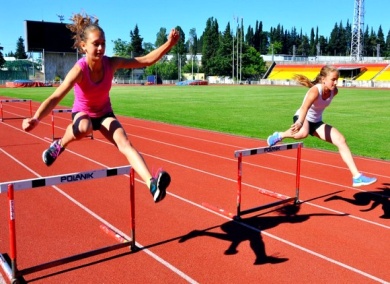 Определите закономерность и прочитайте вид соревнований (эстафета)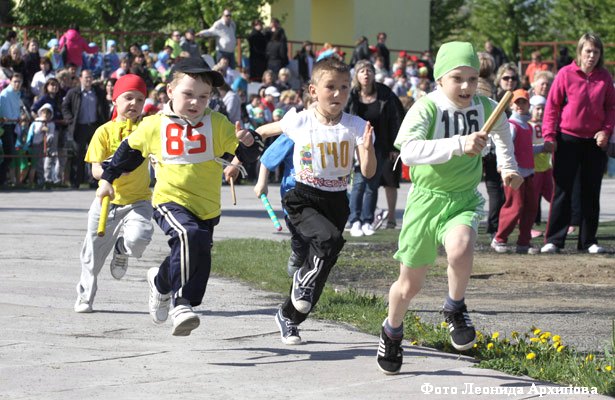                   Решите круговые примеры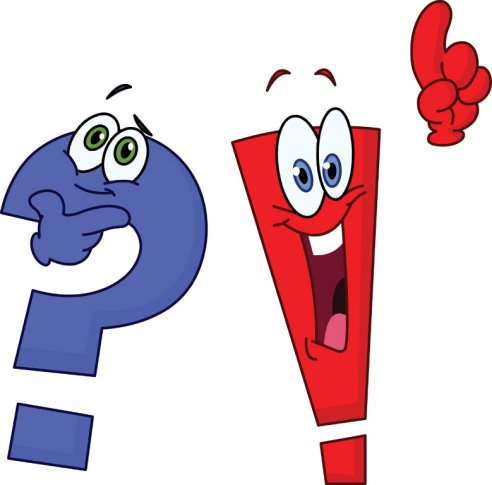 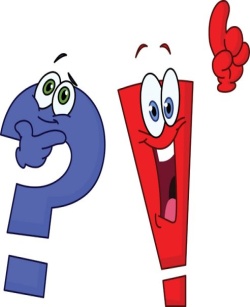 Посмотрите внимательно на название следующего вида соревнований. Буквы не пропечатались. Кто смог прочитать? (Баскетбол)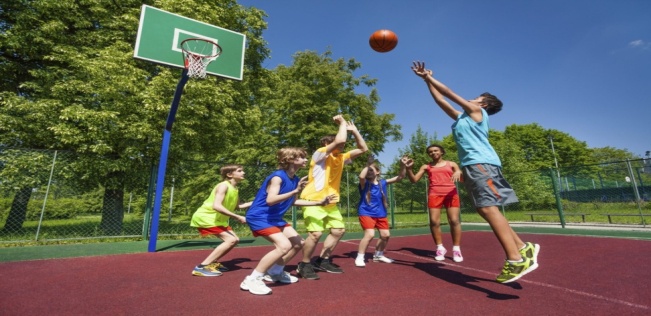 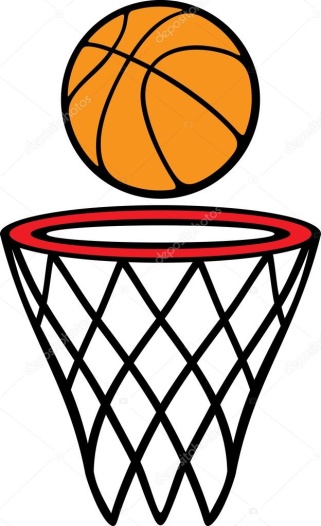 4. Ребята, на стадионе, кроме спортсменов находятся еще и болельщики.      (Задачу решаем у доски)  5. Итак, посмотрим на образцы умножения и деления двузначных чисел на однозначное число (если на конце числа не ноль)6.ФизминуткаДля разминки из-за парт - всталиРуки вверх подняли.Потянулись, потянулись…В исходное положение вернулись.Повернулись вправо, влево/2 разаРовно сели – вновь за дело.III. Формирование знаний, умений, навыков.1.Следующий вид соревнований – спортивная стрельба. 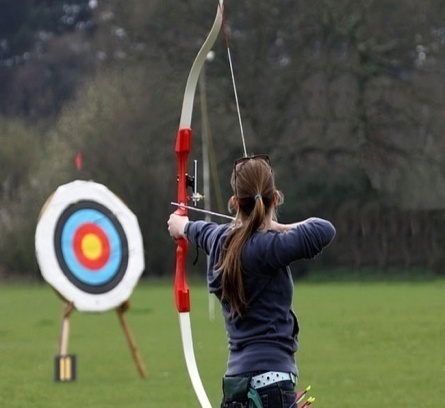 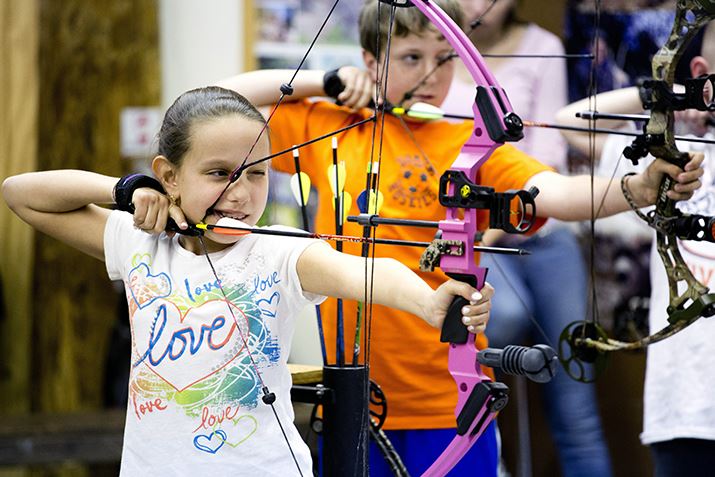     а) Фронтальная работа (по карточке)       1,2 пример решают слабые уч-ся на доске. Проверяем на слайде. Какое число лишнее? (23)Какое число лишнее? (20)2. Работаем по таблице образцу.     - Итак, вы определили два лишних числа – 20 и 23.    - Что общего у этих чисел? (Двузначные)    - Чем отличаются друг от друга? (I число заканчивается нулем, а II число заканчивается цифрой)    - Как умножить числа, оканчивающиеся нулем на однозначное число? (Умножаем цифру и приписываем ноль)      - Как разделить числа, оканчивающиеся нулем на однозначное число? (Делим цифру и приписываем ноль)      - Как выполнить умножение или деление двузначного числа на однозначное?(Умножаем или делим каждую цифру)3. Прочитайте следующий вид спортивных состязаний в которых мы поучаствуем.  (Футбол)Работа в парах.- Решите примеры в тетрадях и сравните свои результаты с ответами на экране. Те мячи, числа которых не совпадут с вашими ответами попадут в ворота.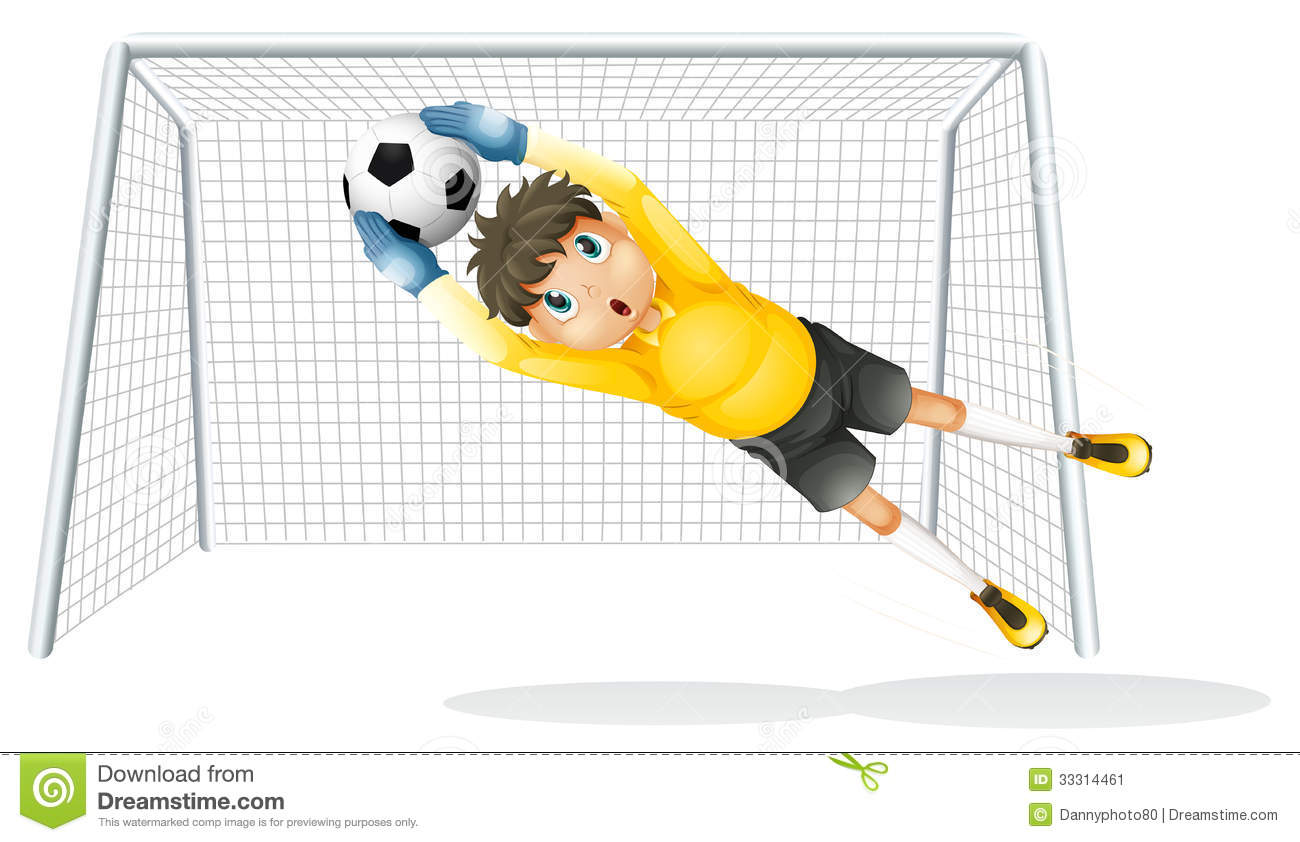 4. Ребята, вы сегодня поучаствовали в различных соревнованиях. Давайте перечислим их:бег с препятствиями,эстафета,стрельба,баскетбол,футбол.- А вы, ребята, занимаетесь спортом?- В городе Осинники есть спортивные школы, секции и тренажерные залы: Спортивный комплекс «Шахтер»   (Магистральный проезд, 1)ДЮСШ   (ул. Победы, 35а), (ул. 50-лет Руднику, 6)ДЮСШ бокса им. Тараша    (ул. Кирова, 25/1)Детская футбольная школа «Юниор»   (ул. Магистральный проезд)Осинниковский клуб вольной борьбы   (ул. Студенческая, 24)Клуб настольного тенниса «Факел»    (ул. 50 лет Октября, 11а)5. После стадиона мы, конечно, под впечатлением! Хорошее настроение надо закрепить! Мы отправляемся в математическое кафе. А вот чем будем там лакомиться, вы узнаете, выполнив самостоятельную работу. 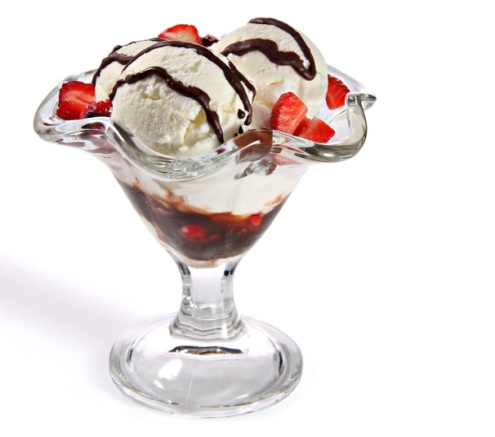 Проверка - Сравните свои результаты с числами на экране: 21, 69, 88, 11.- Молодцы! Справились со всеми заданиями. Подведем итоги урока. - Чему учились? (Умножать и делить двузначные числа на однозначное число).Составляем схему:IV. Домашнее задание     Стр. 146, № 629     (1,3 столбик) – I группа, (1 столбик) – II группа.V. Оценки за урок.